Хачанян Зарине ТофиковнаМБУ ДО "Центр внешкольной работы Промышленного района г. Ставрополя"Педагог-психологОтдел «Жар-птица»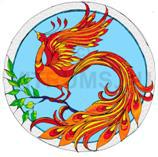 Профессиональный маршрут «Педагог - психолог»«Социокультурная реабилитация детей с ОВЗ»(рекомендации для педагогов и родителей)Пояснительная записканастоящее время остро встает вопрос о необходимости интеграции детей с ОВЗ в культурное пространство, постепенного перехода из области дискуссии и сочувствия в область практической деятельности, создания для них равных, наряду с остальной частью общества, возможностей использования средств культуры и искусства для социальной реабилитации.Возможность социокультурной реабилитации важно и значимо для детей с ОВЗ, так как сформирует положительное отношение, как к себе, так иокружающему миру, активную жизненную позицию, умение выбирать благоприятную среду для самореализации.Безусловно, эта работа сопряжена с огромным количеством трудностей и нюансов в общении, психологии обеих сторон, которые нужно обязательно учесть при организации мероприятий. Так, например, по ходу проведения мероприятия дети могут совершенно по-разному реагировать на происходящее, возможны истерики, слезы, проявление агрессии, нежелание общаться и идти на контакт и т.д.Планируя работу с участием детей с ОВЗ, прежде всего, учитывается ряд присущих им социальных и психологических особенностей, связанных с их образом жизни. Это чаще всего: малоподвижность (в большинстве случаев);  дефицит общения; отсутствие навыков поведения в обществе (особенно у детей с ОВЗ, не способных к самостоятельному передвижению); нежелание или страх перед общением с незнакомыми или малознакомыми людьми; низкая удовлетворенность жизнью; эмоциональное состояние, характеризуемое тревожностью и неуверенностью в будущем, пессимизмом.Воспитание и развитие ребенка с ОВЗ доставляет очень много переживаний родителям, а также педагогам, работающим с данной категорией детей. Поэтому семье, где растут такие дети, может быть необходима помощь в форме рекомендаций, которые помогут решить многие практические вопросы.Обогащая себя новыми знаниями, члены семьи смогут научиться выстраивать понятную для ребенка, эффективную стратегию воспитания, позволяющую всем чувствовать себя комфортно, выбрать тот или иной вид взаимодействия с ребенком в конкретной ситуации.Здесь описаны некоторые понятные и практические рекомендации родителям и педагогам, которые работают с детьми ОВЗ.Профилактика нарушений поведения у ребенка с ОВЗ(Рекомендации родителям)В отношениях с ребенком придерживайтесь позитивной установки. Хвалите его каждый раз, когда он этого заслуживает, подчеркивайте успехи. Это формирует у ребенка уверенность в собственных силах.Никогда не сравнивайте детей между собой.Избегайте повторения слов «нет» и «нельзя». Не стоит запрещать действия ребенка в категоричной форме. Вместо приказа или запрета лучше использовать просьбу или обращение за советом.Говорите сдержанно, спокойно, мягко. Автоматически, одними и теми же словами, многократно повторите просьбу (нейтральным тоном). Для подкрепления устных инструкций используйте зрительную стимуляцию.Давайте ребенку только одно задание на определенный отрезок времени, чтобы он мог его завершить. Заранее договаривайтесь с ребенком о времени игры, о длительности прогулки и т.д. О том, что время вышло, лучше не сообщайте сами, используйте будильник, кухонный таймер, это снизит агрессию и недовольство ребенка.Разработайте и расположите в удобном месте свод правил поведения в группе, дома. Просите ребенка проговаривать эти правила вслух.Ругая мальчика, помните о его эмоциональной чувствительности и тревожности. Мальчик не способен долго удерживать эмоциональное напряжение, очень скоро он перестанет вас слушать и слышать. Поэтому изложите ему кратко и точно свое недовольство.Ругая девочку, помните о ее эмоциональной бурной реакции, которая помешает ей понять, за что ее ругают. Спокойно разберите ее ошибки.Расскажите ребенку о своих чувствах, возникающих при его капризах. Подчеркните, что родители любят ребенка всегда и всякого, но его поведение им может не нравится.Удивите нестандартной реакцией: проявите сочувствие, приласкайте, предложите выбросить «капризки» в окно, неожиданно извинитесь.Найдите ребенку интересное занятие. Давайте ему возможность расходовать избыточную энергию. Полезна ежедневная физическая активность на свежем воздухе: длительные прогулки, бег, спортивные занятия.Последовательно передайте ребенку ответственность за решение тех проблем, с которыми он может справиться самостоятельно, подкрепляя это собственным примером.Помните: необходимо договариваться, а не стараться сломить.Дайте ребенку свободно высказаться.Увеличьте время «чистого» общения с ребенком. Выключите телевизор, компьютер, отложите телефон и просто пообщайтесь с ребенком, почитайте ему книгу, расскажите что-то интересное.Как себя вести в случае агрессивного поведения ребенка, как предотвратить нежелательное поведение. (Рекомендации родителям)Важно проявление со стороны родителей безусловной любви к ребенку в любой ситуации. Нельзя допускать высказываний типа: «Если ты себя так поведешь, то мама с папой тебя больше любить не будут!» Можно проявлять недовольство по поводу действия, поступка, принимая личность ребенка в целом. Если ребенок просит вас пообщаться с ним, уделить ему внимание, а вы в данный момент не можете этого сделать, не отмахивайтесь, тем более не раздражайтесь за его назойливость. Лучше покажите, что вы понимаете просьбу ребенка, и объясните, почему в данный момент вы ее выполнить не можете. И еще один важный момент – не надо откупаться от ребенка дорогими вещами, подарками и т.п. Для него гораздо важнее ваше непосредственное внимание.Ни в коем случае нельзя подавлять проявление агрессии ребенком. Подавленные агрессивные импульсы могут нанести серьезный вред его здоровью. Научите ребенка выражать свои враждебные чувства социально приемлемым способом: не обидными словами, в рисунке, лепке, в спорте, при помощи игрушек или действий, безобидных для окружающих (можно завести специальную «сердитую» подушку для снятия стресса – если ребенок чувствует раздражение, пусть поколотит ее). Покажите, что о своих ощущениях можно говорить, не обязательно сразу драться.Ребенок постепенно освоит язык своих чувств и сможет на словах объяснить вам, что он обижен, расстроен, зол и т.д., а не станет пытаться привлечь ваше внимание «ужасным» поведением. Помните: взрослый человек не всегда лучше знает, что испытывает ребенок. Он может лишь предполагать, основываясь на опыте наблюдений за собой и окружающими, что означает его поведение.Если ребенок капризничает, злится, кричит, бросается на вас с кулаками – обнимите его, прижмите к себе. Постепенно он успокоится, придет в себя. Кроме того, такие объятия выполняют несколько важных функций: для ребенка это означает, что вы способны вынести его агрессию, а, следовательно, агрессия может быть сдержана, и он не разрушит то, что любит; ребенок постепенно усваивает сдерживающую способность и может сделать ее внутренней и таким образом контролировать свою агрессию сам. Позже, когда он успокоится, вы можете поговорить с ним о его чувствах. Но ни в коем случае не читайте нравоучения, просто дайте понять, что готовы его выслушать, когда ему плохо.Беседовать с ребенком о его поступке надо без свидетелей (одноклассников, родственников, приятелей и др.). В беседе старайтесь использовать меньше эмоциональных слов (стыдно и др.).Покажите ребенку неэффективность агрессивного поведения. Объясните ему, что даже если вначале он и достигнет для себя выгоды, например, отнимет у товарища понравившуюся ему вещь, то в последствии сним никто из детей не захочет общаться и он останется в гордом одиночестве. Вряд ли ребенка прельстит такая перспектива.Необходимо устанавливать правила поведения в доступной для ребенка форме. Например, «Мы никого не бьем, и нас никто не бьет».Не забывайте хвалить ребенка за старательность. Когда он ведет себя должным образом, сделайте все, чтобы закрепить эти усилия. Не стоит говорить: «Хороший мальчик (хорошая девочка)». Скажите: «Мне нравится, как ты поступил», «Ты доставил мне огромное удовольствие, когда поделился со своим младшим братом, вместо того, чтобы драться с ним. Теперь я знаю, что могу спокойно оставлять вас вместе».В борьбе с агрессией можно прибегнуть к помощи сказкотерапии. Когда ребенок начинает проявлять признаки агрессивности, сочините вместеним историю, в которой он будет главным героем. Используя картинки, вырезанные из журналов, или фотографии самого ребенка, создайте ситуации, в которых ребенок ведет себя достойно и заслуживает похвалы. Поговорите с ним в тот момент, когда он спокоен, не нервничайте.Родители, если не хотят, чтобы их дети были драчунами или забияками, должны контролировать собственные агрессивные импульсы. Надо всегда помнить, что дети учатся приемам общения с другими людьми прежде всего путем наблюдения за поведением окружающих (в первую очередь родителей).Типы агрессии у детей и способы построения отношений(Рекомендации родителям)Гиперактивно-агрессивный ребенокДвигательно расторможенным детям труднее быть послушными и дисциплинированными. Если они воспитываются в семье по типу «кумира» или в атмосфере вседозволенности, то, попав в коллектив сверстников, могут стать агрессивными. Необходимо грамотно выстраивать систему ограничений, используя, в том числе, и игровые ситуации с правилами. Стимулируйте у детей умение признавать собственные ошибки. Учите их не сваливать свою вину на других. Развивайте чувство эмпатии, сострадания другим людям: сверстникам, взрослым, а также живому миру.Агрессивно-обидчивый и истощаемый ребенокОбидчивость ребенка может быть связана с болезнью роста, особенностями созревания нервной системы и организма. Повышенная чувствительность, раздражительность, ранимость иногда провоцируют агрессивное поведение. Помогите ребенку снять психическое напряжение, повозитесь с ним в шумной игре, поколотите что-нибудь. Если ребенок часто проявляет агрессию, постарайтесь избегать перенапряжения.Агрессивный ребенок с оппозиционно-вызывающим поведениемЕсли ребенок часто грубит, но не всем, а только родителям, наверное,ваших взаимоотношениях что-то не так. Видимо, вы редко занимаетесь своим ребенком, не достаточно общаетесь с ним; вы уже не образец для подражания, как раньше. Ребенку скучно, он не знает, чем заняться, и переносит на вас собственное настроение, перекладывает ответственность за свое поведение. Попытайтесь решать проблемы вместе, в сотрудничестве с ребенком, но не за него.Агрессивно-боязливый ребенокВраждебность, подозрительность могут быть средством защиты от мнимой угрозы, «нападения». Работайте со страхами, моделируйте, т.е. создавайте опасную ситуацию и вместе с ребенком преодолевайте ее, при этом ситуация должна быть на грани приятного и неприятного, конечно, с преобладанием первого.Агрессивно-бесчувственный ребенокЕсть дети, у которых способность к эмоциональному отклику, сопереживанию, сочувствию другим нарушена. Причинами могут служитьнеблагоприятные условия семейного воспитания, нарушения интеллектуального развития ребенка, а также эмоциональная холодность, черствость, уплощенность, повышенная эмоциональная возбудимость родителей (или других родственников), которые передаются ребенку.Такой ребенок часто раздражается или, наоборот, равнодушен. Он толкается, дерется, говорит обидные слова, грубо обращается с животными,при этом ему трудно понять, что другому, т.е. обиженному, плохо или больно.Старайтесь пробуждать гуманные чувства у такого ребенка: ухаживайте за животными, обращайте его внимание на грустное, подавленное состояние другого человека и стимулируйте желание помочь.Если это не помогает, приучайте ребенка нести ответственность за свое агрессивное поведение.Профилактика гнева(Рекомендации родителям)Наладьте взаимоотношения с вашим ребенком, чтобы он чувствовал себя с вами спокойно и уверенно – это поможет вам в дальнейшем не бояться открытого проявления чувств, даже если вы чем-то расстроены:слушайте своего ребенка;проводите вместе с ним как можно больше времени;делитесь с ним своим опытом;рассказывайте ему о своем детстве, детских поступках, победах и неудачах;если в семье несколько детей, постарайтесь общаться не только со всеми вместе, но и уделяйте свое «безраздельное» внимание каждому из них в отдельности.Старайтесь предвидеть и предотвратить возможные неприятности, которые могут вызвать ваш гнев и эмоциональный срыв по отношению к ребенку:не давайте ребенку играть с теми вещами и предметами, которыми вы дорожите;не позволяйте выводить себя из равновесия;умейте предчувствовать наступление собственного эмоционального срыва и не допускайте этого.К некоторым особо важным событиям следует готовиться заранее. Постарайтесь предусмотреть всевозможные нюансы и подготовить ребенка к предстоящим событиям:изучите силы и возможности вашего ребенка;если вам предстоит сделать первый визит (например, к врачу), отрепетируйте все заранее;если ребенок обычно капризничает в тот момент, когда он голоден, заранее продумайте, как накормить его, например, во время длительной поездки и т.д. «Как избавиться от гнева»(Памятка для родителей)Следите за собой, особенно в те минуты, когда вы начинаете заводиться, раздражаться:отложите обсуждение с ребенком его поведения, отложите или отмените совместные дела с ребенком (если это, конечно, возможно);намеренно сбавьте громкость и тон голоса, не делайте резких движений;по возможности выйдите в другую комнату или помещение;используйте технику глубокого дыхания – сделайте три коротких вдоха и один длинный выдох.Если вы расстроены, то дети должны знать о вашем состоянии («Извини, я очень расстроена, у меня ужасное настроение. Давай поговорим чуть позже» или «Извини, я сейчас очень раздражена»).Следите за собой, особенно в те минуты, когда вы находитесь под действием стресса и вас легко вывести из равновесия. Именно ваш пример того, как адекватно справляться с раздражением, поможет вашему ребенку освоить приемлемые формы выражения гнева и использовать их в сложных ситуациях:старайтесь не прикасаться к ребенку в минуты раздражения;посчитайте до 10;напрягайте и расслабляйте кисти рук, дышите медленно и глубоко;разорвите или сомните бумагу, ненужную газету;потопайте ногами, побейте подушку;сделайте для себя что-нибудь приятное, что могло бы вас успокоить (примите теплую ванну, душ; выпейте воды мелкими глотками; позвоните друзьям; просто расслабьтесь, лежа на диване; послушайте любимую музыку; переключите мысли, подумав о чем-то хорошем). «Как вести себя, если ребенок отказывается Вас слушать»(Рекомендации педагогу)Как вести себя с конфликтным ребенком?Старайтесь объективно оценивать ситуацию и не делайте поспешных выводов (не выносите приговор).Не обсуждайте проблемное поведение при ребенке.Объясняйте конструктивные способы разрешения споров.Иногда не следует вмешиваться в ссору между детьми, а лучше понаблюдать за поведением ссорящихся.Не ссорьтесь с другими взрослыми в присутствии ребенка.Помните, что внимание необходимо каждому в равных долях.Как вести себя с тревожным ребенком?Выясните причину тревожности.Не используйте ярлыки, так как ребенок не может быть плохим во всем.Не проецируйте свои негативные эмоции, установки на ребенка.Не требуйте невозможного. Ваши способности отличаются от способностей ребенка.Не используйте ребенка в качестве инструмента реализации собственных нереализованных возможностей, упущенных в прошлом.Если необходимо, обратитесь к специалисту, но не акцентируйте постоянно внимание на имеющейся у ребенка проблеме.Будьте терпеливы и не опускайте руки. Благополучие в настоящее время зависит от вас!Как вести себя с упрямым ребенком?Прежде, чем перевоспитывать, убедитесь, что ребенок не левша. При доминировании правого полушария у детей очень часто развито упрямство.Задумайтесь, не упрямы ли вы сами и не делайте ребенка жертвой собственных конфликтов.Не объявляйте войну упрямству, а задумайтесь, что мучает ребенка? Ищите источник стресса. Поймите ребенка и проявите чуткость.Переключите упрямство ребенка на что-то захватывающее и интересное для него. Не требуйте невозможного и не пытайтесь унизить его чувство собственного достоинства. Не забудьте похвалить, если он выполнил ваше задание.Если нет реальных поводов для упрямства, а «дух противоречия» беспричинен, то это может свидетельствовать о заболевании, необходимо обратиться к врачу.Как вести себя с застенчивым ребенком?Не давите на ребенка собственным авторитетом.Не упрекайте по мелочам, не используйте авторитарные методы воспитания.Отмечайте успехи, пусть даже незначительны.Подчеркивайте достоинства и не фокусируйте внимание на недостатках.Говорите об ошибках позитивно. Не ошибается тот, кто ничего не делает.Апеллируйте к мнению ребенка, спрашивайте у него совета.Старайтесь повысить уровень его самооценки. Учите его уважать себя.Хвалите его, делайте комплименты. Формируйте его уверенность в себе. Акцентируйте внимание на его сильных сторонах, компенсируя этим его недостатки.Наметьте совместный план действий с ребенком и другими взрослыми, близкими ребенку.Не отвергайте ребенка и не разочаровывайтесь в нем, не критикуйте вслух, не создавайте ситуаций, где бы ребенок мог стать объектом насмешек.Как вести себя с невнимательным ребенком?Нарушение внимания диагностируется, когда ребенок: часто переспрашивает; легко отвлекаем внешними раздражителями; путает детали; не заканчивает то, что начинает; слушает, но кажется не слышит.Хвалите ребенка в каждом случае, когда он этого заслужил, особенно за виды деятельности, требующие концентрации внимания.Избегайте повторения слов «нет» и «нельзя».Говорите сдержанно, спокойно, мягко.Давайте ребенку только одно задание на определенный отрезок времени, чтоб он мог его завершить.Для подкрепления устных инструкций используйте зрительную стимуляцию.Как вести себя с замкнутыми (аутичными) детьмиЭтих детей характеризует выраженный аутизм (уход в себя, отстраненность от мира и его боязнь). Дети испытывают определенные страхи. Склоны к развитию логического мышления. Нетипичные интересы (о строении мира, о потустороннем мире). Любят много читать. Развита речь, но часто она формальна.Из негативных черт можно отметить: эмоциональная холодность. Не испытывают большой привязанности к родителям, эмоциональная тупость. Не интересуются чьим-либо мнением, безразличны к внешнему миру. Способны на странные поступки (сбросить кота с 6 этажа, но не из желанияубить, а посмотреть, как он приземлится). Самосохранение притупляется, могут пройти по карнизу. Не имеют друзей - одиночки. В дружбе подчиняемы, а не лидеры. Не смотрят в глаза.В работе с такими детьми нужно пробовать опираться на их сильные стороны, они любят точные науки.В работе с такими детьми надо опираться на их сильные стороны. Морали на них не действуют вообще, ничего им не навязывать, самим приспособляться к ним.Учитывать наличие страхов, методом наблюдения определить тематику страхов. Потом прорисовать их. Например, вместо ножа в руке нарисовать букет цветов. Страх сопряжен с любопытством- помочь преодолеть эту стену.Помочь в развитии речи, внимания, моторики, формирование навыков изобразительной деятельности. На начальных этапах адаптации важно подкреплять желаемое поведение детей, а также использовать их интересы для удержания их внимания. В начале следует подбирать доступные детям задания, создавая ситуацию успеха. Сложность увеличивается постепенно, после того как у ребенка появилась установка на выполнение заданиеСмягчение общего эмоционального дискомфорта, тревоги. Например, разрешить детям с родителями прийти на мероприятие раньше других, чтобы дать возможность спокойно осмотреть помещение.Стимуляция психической активности, направленной на взаимодействие со сверстниками и взрослыми, например, попросить помощь в подготовке зала для мероприятия, присмотреть за младшими детьми, и другие мелкие поручения с учетом их интересов.Отношение с другими детьми строить по методу: выделять его поведение,как отличное от других и в то же время дайте ему почувствовать принадлежность к коллективу.Как общаться с родителями воспитанников в сложных ситуациях (Рекомендации педагогу)Объективное описание произошедшего (без собственной оценки происходящего). Например: «Дима на мою просьбу поднять стульчик, ответил: «Я не буду» (Сравните: «Дима с наглой усмешкой отказался выполнить мое требования поднять стул»).Точное выражение словами своих чувств, возникших у говорящего в напряженной ситуации. Например, если вам необходимо рассказать родителям о конфликте, возникшем у вас с ребенком, постарайтесь не обвинять ни родителей, ни ребенка, а выразить свои чувства: «Я расстроилась», «Я рассердилась».Описания причины возникновения чувства. Например: «Ведь я накануне предупреждала о том, что стулья хрупкие, старые».Выражения просьбы. Например: «Я прошу вас проконтролировать в течение недели (то - то и то- то) и прийти в пятницу, или позвонить мне, чтобы обсудить наши совместные действия».Безусловно, не каждому родителю будет приятно выслушивать от вас проблему даже в такой форме, и у него могут возникнуть неприятные чувства. Однако такая форма общения с родителями о ребенке вызовет наименьшее сопротивления и недовольство вашим общением, потому что показывает вашу заинтересованность в решении проблемы (а не бессильную злобу и обвинение), ваше (несмотря на возникшие трудности) положительное отношения к ребенку, а также желания совместного взаимодействия с родителями.Для того, чтобы общение было эффективным желательно соблюдать следующее рекомендации. Поведение: Раскрепощено, по-деловому, объективно, внимательно, прислушиваясь к собеседнику, без эмоций, задавая открытые вопросы, задумываясь.Фразы: Все вопросы, начинающиеся со слов: Что? Когда? Где? Почему? Высказывания: возможно, вероятно, по моему мнению, я думаю, я полагаю, по моему опыту, др. все, что допускает возможность дискуссии Интонация, манера говорить: Уверенно (без высокомерия), по-деловому (с личностной окраской), нейтрально, спокойно, без страстей и эмоций, ясно и четко. Жесты: Корпус прямой, его положение меняется в ходе беседы, верхняя часть туловища слегка наклонена вперед, руками сильно не жестикулируем, не «закрываемся».УВАЖАЕМЫЕ ПЕДАГОГИ, ПОМНИТЕ!1. Не выносите суждений. Педагогу необходимо избегать суждений типа «Вы слишком мало уделяете времени воспитанию сына (дочери)», так как эти фразы (даже если они абсолютно справедливы) чаще всего порождают протест со стороны родителей. Не поучайте. Не подсказывать решения. Нельзя навязывать собеседнику свою собственную точку зрения и «учить жизни» родителей, так как фразы «На Вашем месте я бы…» и им подобные ущемляют самолюбие собеседника и не способствуют процессу общения. Не ставьте «диагноз».2. Необходимо помнить, что все фразы педагога должны быть корректны. Категоричные высказывания - «Ваш ребенок не умеет себя вести», «Вам нужно обратиться по поводу отклонений в поведении вашего сына (дочери) к психологу» всегда настораживают родителей и настраивают против вас. Не выпытывайте.3. Нельзя задавать родителям вопросы, не касающиеся педагогического процесса, так как излишнее любопытство разрушает взаимопонимание между семьей и детским садом. Не разглашайте «тайну». Педагог обязан сохранять в тайне сведения о семье, доверенные ему родителями, если те не желают, чтобы эти сведения стали достоянием гласности.4. Не провоцируйте конфликты. Педагог избежит конфликтных ситуаций в общении с родителями, если будет соблюдать все вышеперечисленные правила общения с родителями. Всегда стремиться быть в хорошем настроении и быть приятным в общении. Стараться почувствовать эмоциональное состояние родителей. Находить возможность каждый раз говорить родителям что-нибудь положительное о ребенке — это лучший способ расположить родителей к себе.5. Давать родителям возможность высказаться, не перебивая их. Быть эмоционально уравновешенным при общении с родителями, подавать пример воспитанности и такта. В сложной ситуации стараться подавать пример уступчивости — этим своего достоинства уронить нельзя, но укрепить его можно. Итак, общение - это умение слышать друг друга, в доброжелательной атмосфере, с обратной связью, на одном уровне», «глаза в глаза», и не будем искажать смысл сказанного, а любую ситуацию разрешать при совместных действиях.Список литературы:Загрядская. В. Н. Особенности включения детей со сложной структурой дефекта в образовательное пространство учреждения системы дополнительного образования [Электронный ресурс]: статья / В. Н. Загрядская // Инклюзивное образование: методология, практика, технологии. Режим доступа: http://psyjournals.ru/inclusive_edu/issue/44027_full.shtmlЗолотарёва, А. В. Дополнительное образование детей. Теория и методика социально-педагогической деятельности [Текст] / А. В. Золотарёва. – Ярославль : Академия развития, 2004. - 304 с. – ISBN 5-7797-0176-8.